What do you do?Do you have routine activities?  What do you do in the morning?  Do your parents work?  Where do they work? 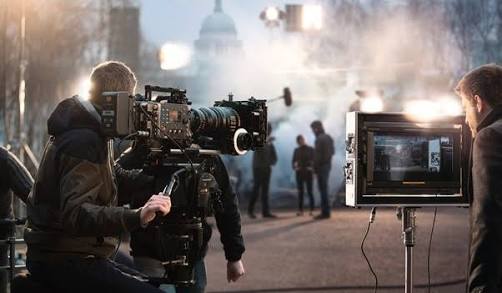 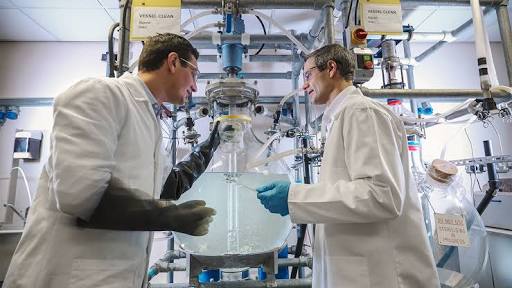 LISTENING.   Where do you work?Listen and practice Jason  		: Where do you work, Andrea?Andrea   	: I work at Thomas Cook Travel.Jason  		: Oh, really?  What do you do there?Andrea   	: I’m a guide.  I take people on tours to countries in South America, like Peru.Jason  		: How interesting!Andrea   	: Yeah, it’s a great job.  I love it.  And what do you do?Jason  		: Oh, I’m a student.  I have a part-time job, too.Andrea   	: Where do you work?Jason  		: In a fast-food restaurant.Andrea   	: Which restaurant?Jason		: Hamburger Heaven.1st Listening What are they talking about?…………………………………………………………………………………………………………………………….2nd ListeningDoes Andrea work as a cook?		(Yes/No)Does she like her job?			(Yes/No)Does she work in Peru?		(Yes/No)Does Jason work?			(Yes/No)Is he a student?			(Yes/No)3rd ListeningWhere does Andrea work?…………………………………………………………………………………………………………………………….What is her job?…………………………………………………………………………………………………………………………….What does Andrea do as a guide?…………………………………………………………………………………………………………………………….What does Jason do as a part-time job?…………………………………………………………………………………………………………………………….Where does he work?…………………………………………………………………………………………………………………………….What restaurant does he work for?…………………………………………………………………………………………………………………………….B.  Listen to the rest of the conversation.What does Jason do actually?…………………………………………………………………………………………………………………………….How does he like his job?…………………………………………………………………………………………………………………………….GRAMMAR FOCUS.   A.  Complete these conversations.  Then practice with a partner A:  What … … you … … (do)?B:  I’m a student.  I … … (study) art.A:  And … … do you … … (go) to school?B:  I … … (study) in Van Gogh Art School. A:  Wow!  … … do you … … (like) your classes?B:  I … … (love) them a lot.A:  What … … Lizzy … … (do)?B:  She … … (have) a salon.  She … … a hairdresser.A:  What about Collin?  Where … … he … … (work)?B:  He … … (work) in a garage.  A:  What  … … he … … (do), exactly?B:  He … … (fix) and … … (modify) cars.  He’s a great mechanic.A:  How … … you … … (spend) your weekend? B:  I just … … (stay) at home.A:  What … … you … … (do) at home?B:  I … … (write) stories.  I … … (want) to publish my first book.  A:  That’s awesome!  What about your wife?B:  She … … (make) cakes and bread.  She … … (practice) to be a chef.  READING.   What do you do every day?1st Reading What does Vin Diesel do?…………………………………………………………………………………………………………………………….2nd ReadingDoes he play as villain?				(Yes/No)Does he exercise to support his role ?			(Yes/No)Does he do workout every day?			(Yes/No)Does he allocate special time to do abs workout?	(Yes/No)Does he do the chest workout back-to-back?		(Yes/No)3rd ReadingWhat does Vin Diesel do to be muscular?…………………………………………………………………………………………………………………………….Why does he need to be agile?…………………………………………………………………………………………………………………………….How many times does he exercise every week?…………………………………………………………………………………………………………………………….How does he exercise?…………………………………………………………………………………………………………………………….Who is Dominic Toretto?…………………………………………………………………………………………………………………………….SPEAKING.   Do you eat lunch?Go around the classroom.  Ask your friends about their activity last week.WRITING.   Make a report about your daily schedules.LISTENING.   I start work at five.Listen and practice Daniel 		: So, do you usually come to the gym in the morning?Helen   	: Yeah, I do.Daniel  	: Really?  What time do you go to work?Helen   	: I work in the afternoon.  I start work at five.Daniel  	: Wow, that’s late.  When do you get home at night?Helen   	: I usually get home at midnight.Daniel  	: Midnight?  That is late.  What do you do exactly?Helen   	: I’m a TV announcer.  I do the weather report on KNTV.  Don’t you recognize   me?Daniel  	: Oh, you’re Helen Black.  I love your show.  By the way, I’m Daniel.1st Listening Where does the conversation take place?…………………………………………………………………………………………………………………………….2nd ListeningDoes Daniel recognize Helen at first?			(Yes/No)Does Helen come to the gym in the morning?		(Yes/No)Does she start work in the afternoon?			(Yes/No)Does she go home late?				(Yes/No)Is she a public figure?					(Yes/No)3rd ListeningWhere does Helen work?…………………………………………………………………………………………………………………………….What does she do?…………………………………………………………………………………………………………………………….What is her surname?…………………………………………………………………………………………………………………………….What time does she start working?…………………………………………………………………………………………………………………………….What time does she go home?…………………………………………………………………………………………………………………………….What does Daniel think about Helen?…………………………………………………………………………………………………………………………….B.  Listen to the rest of the conversation.What time does Daniel wake up?…………………………………………………………………………………………………………………………….What time does he work in the morning?…………………………………………………………………………………………………………………………….What does he do after working in the morning?…………………………………………………………………………………………………………………………….What time does he do exactly?…………………………………………………………………………………………………………………………….How long does he work in the afternoon?…………………………………………………………………………………………………………………………….GRAMMAR FOCUS.   Circle the correct words.I get up at/until six at/on weekdays.I have lunch at/early 11.30 in/on Mondays.I have a little snack in/around 10.00 in/at night.In/On Fridays, I leave school early/before.I stay up before/until 1.00 AM in/on weekends.I sleep until/around noon in/on Sundays.LISTENING PRACTICE.   Daily schedules.Listen to Rodney, Tina, and Ellen talk about their daily schedules.  Complete the chart.WRITING.   From your interview before, make a report about your friends’ daily routines.READING.   More about Vin Diesel’s exercise.Activities/Interviewee… …… …Go to a restaurant.Yes/NoYes/NoWhen/go/to the restaurant/?… …… …What restaurant/go/?… …… …Why/go/to the restaurant/?… …… …Add more activities!!JobGets up at…Gets home at…Goes to bed at…Rodney…………Tina…………Ellen…………